Пресс-релизВ Орловской области единое пособие оформлено родителям на 846 детейС начала года Социальный фонд назначил единое пособие на 80 тыс. детей до 17 лет. Первые выплаты семьи получат уже на этой неделе. По данным на 10 января 2023 года Отделением Социального фонда России по Орловской области принято почти 5 тыс. заявлений. Всего к настоящему времени в Социальный фонд поступило 670 тыс. заявлений на новую выплату. Их прием начался с 28 декабря на портале госуслуг, а 4 января обращения родителей за пособием также принимали клиентские службы Социального фонда. Они работали по специальному графику, чтобы россияне могли оформить средства и обратиться по другим услугам.Рассмотрение поданных заявлений отделения Соцфонда начали 3 января и на данный момент уже одобрили выплаты на 80 тыс. детей до 17 лет. С учетом действующих сроков предоставления единого пособия первые выплаты семьи получат в течение следующей недели. Средства будут перечислены на счет, указанный при оформлении. Выплаты также получат 1,5 тыс. беременных женщин, по заявлениям которых было вынесено положительное решение.Помимо этого, за первые дни января Социальный фонд одобрил выплаты на 33 тыс. первенцев до 3 лет, появившихся в семьях до конца прошлого года. Теперь эта выплата входит в единое пособие и оформляется по новым правилам. В то же время, если ребенок появился в семье до 2023 года, родители могут получить выплату по ранее действовавшим условиям. То есть без учета имущества и при наличии более высоких доходов у семьи – в пределах двух прожиточных минимумов на человека, а не одного, как при оформлении единого пособия.Напомним, что новое пособие заменило нуждающимся семьям пять действовавших ранее мер поддержки. Это две ежемесячные выплаты на первого и третьего ребенка до 3 лет, две ежемесячные выплаты на детей от 3 до 8 лет и детей от 8 до 17 лет, а также ежемесячная выплата по беременности. Единое пособие назначается семьям с доходами ниже регионального прожиточного минимума на человека.Дети и родители при этом должны быть российскими гражданами и постоянно проживать в России. При назначении выплаты применяется комплексная оценка доходов и имущества семьи, а также учитывается занятость родителей.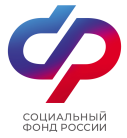          Отделение Социального фонда России по Орловской области       302026, г. Орел, ул. Комсомольская, 108, телефон: (486-2) 72-92-41, факс 72-92-07